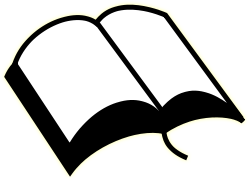 FAMILYBIBLE DRILL ACTIVITIESSTART HERE!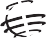 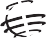 FAMILY DEVOTIONS FOR THE RED CYCLENever underestimate the power of family sharing God’s Word together. Or prayer is that families would connect and dig into God’s Word. Truthfully, a parent or grandparent spending a few minutes sharing God’s Word together speaks louder and deeper in a child’s heart than the most elaborate amazing lesson any teacher in a class could do. Family devotion is not about teaching an amazing lesson. It is about connecting as a family and showing that your family prioritizes God’s Word. The power of the family devotion is in the relationship you have with each other. God reminds us of this power and responsibility in Deuteronomy 6:1-9.We hope this resource will be useful to you in helping families connect with what you are doing in Bible Drill class, learn along together with you and continue learning at home. We are giving you a shore activity to help introduce each memory verse and Key Passage, as well as a single page to allow you to easily use this resource.At the top of each verse page, we listed all three versions of the verse (KJV, CSB, ESV). When you send this out to parents, make sure you use one with only your version OR that you make sure your parents know which version you want them to learn.Some ways you could use this resource:The more you can involve families the more the kids are going to learn. And wat a life changing thing for families to do together!!!We designed this booklet for you to make your own and share with families. Add a letter from you or your pastor to encourage families. You can add a page of dates and events as well.We suggest gathering the supplies needed for each lesson and making a Bible Drill Kit for families to use on their own time, to supplement the training they are getting from church.You could put the booklet together in the order they are on the verse card (which is how they are ordered here) OR put them in the order in which you will teach them. Perhaps make a content page with your schedule to go in the front. There is a wonderful example schedule for you on the www.alsbom.org or www.kidzlinkal.org website. Providing a schedule for parents would also serve as a way for them to keep track of what you are doing in class in case they miss a week.To keep families on track, you can consider sending an email or note each week letting families know which verse and Key Passage you did that week.Here is an example email you can send if you choose this way of connecting with families:This school year, we are challenging families to learn up to 25 Bible verses. These verses are part of a group of scripture that experts at LifeWay suggest are great, foundational starting points for kids and families to start memorizing.The following pages have activities and devotionals for each of the verses. We recommend trying to memorize one verse a week. There will be a shore activity to help you start to memorize the verse, and sometimes an optional devotional, if you want to take your family a little deeper. Items needed for these activities will be either common household things or included in your kit. (We also included some things just for fun in your kit as well!)Please go at your own pace or follow our suggested schedule. Memorizing scripture, just to forget it later is not the point. Enjoy this journey and make sure your kids know the why behind it.Here is another example email, this time for families who understand how the booklet is to be used:Hey Awesome Bible Drill Parents,We had a great time in class this week. This week we went over the books of the Law: Genesis, Exodus, Leviticus, Numbers, Deuteronomy. Try to drill your driller on these books this week.We also introduced the verse: Genesis 1:27 and the Key Passage: The Creation.Attached you will find a devotion on Genesis 1:27 and on The Creation. Take some time this week to do these two devotions as a family. Challenge each other to learn the verse and find the Key Passage together.Have a wonderful week. We cannot wait to see your child in class next week.Love in Christ,Jane SmithHowever you choose to use this resource, may God bless you in your efforts to equip families to hide God’s Word in their hearts!Suggested SuppliesHere you will find the items needed for each activity, as well as links to where you can find examples. Many of the lessons can be done with household items. We left suggestions for free/cheap items where we could. If you do swap items out, make sure to re-word the activity for clarity.Key PassagesThe Creation: Genesis 1-2:3	- White Paper	- Markers or Crayons 	OR Creation Craft 2. 	The Israelites Leave Egypt: Exodus 12:37-42	- Package of Yeast	- Balloon3. 	A Prayer for Forgiveness: Psalm 51	- Plastic Plate	- Paper Towels	- Dry Erase Marker	OR Magic Screens4. 	The Baptism of Jesus: Matthew 3:13-17	- Square White Piece of Paper	OR Instructions for an Origami Dove 5.  	The Model Prayer: Matthew 3:13-17	- Cardstock or Piece of Foam	- Sharpie	- Door Hanger Pattern	- Lord's Prayer Printable	OR Lord's Prayer Craft Kit 6. 	The Great Commandments: Mark 12:28-34	- A sheet of paper and some washable markers. This could be added to the kit or assumed the family has some at home already.7.	The Birth of Jesus: Luke 2:1-7	- Cookie Cutter Pattern	- Christmas Craft Paper or Heavy-Duty Christmas Wrapping Paper	- ½ Yard Skinny Ribbon	- Glue	- Sharpie8.	The Parable of the Prodigal Son: Luke 15:11-31	- 2-Foot Length of Adding Machine Tape	- Colored Pencils or Markers	OR Prodigal Son Craft9.	The Comfort Chapter: John 14	- Pillowcase		- Sharpie or Fabric Marker	OR Pillow Making Kit10.	The Christian’s Armor: Ephesians 6:10-20- Butcher Paper: A long strip about as tall as a child that has been rolled up and bound with a paper clip or rubber band. If you add this to a kit, it may stick out of the top. If you do not have butcher paper or something like that, sometimes local newspaper printers will have leftover rolls to give away.Memory VersesGenesis 1:27	- Washable Ink Pad or Washable Marker	- Index CardOR Religious Stampers	2.	Leviticus 22:31		- Paper Target with Verse Written on It 		OR Word SearchCSB Word SearchESV Word Search	KJV Word Search	OR Sign Language Videos	CSB Sign Language Videos	ESV Sign Language Videos	KJV Sign Language Videos	3.	Deuteronomy 6:5	- Jigsaw Puzzle Pattern	- Sharpie	- Take one piece of the puzzle and seal it in a small envelope with a question mark on it.	OR Piece of God’s Plan Puzzles4. 	1 Chronicles 16:8	- Party Blowers5.	Job 37:14	- God’s Wondrous Works (Black & White)	- God’s Wondrous Works (Color)- Solar System Mini Camera 	6. 	Psalm 19:14	- Rocks	- Sharpie	- Bucket or Tub	OR Crest 3D White Brilliance Toothpaste7. 	Psalm 54:2	- Sign Language Video (See Extra Items)	OR Flying Wish Paper	OR Use paper tea bags placed in an envelope marked “Wish Paper” to pull off the same effect.8. 	Psalm 145:9	- Pen	OR God's Love Message Pens	9.	Proverbs 8:33		- Sign Language Video (See Extra Items)		OR Instant Snow	10.	Proverbs 20:11		- Tealight Candle		- At Least Two Balloons	11.	Micah 6:8		- Index Cards – With words Walk Humbly written on them. A sample is included with the Verse Activity and can be printed on colored paper or card stock. Or just leave the sheet in the packet and the families can cut them out themselves.		- Clear Plastic Cup (Optional)	12.	Matthew 5:44		- Boomerang Paper Airplane 		- OR Boomerang Craft Kit		13.	Matthew 21:22		- Sign Language Video (See Extra Items)		OR Optical Illusion	14.	Mark 13:31	- Water Dissolving Paper You may want to place a sheet in an envelope and mark it so it does not get overlooked.	15.	Luke 6:31- Shoe		This is a keychain but could simply be a piece of paper with the verse printed on it.	16.	John 8:32- Finger TrapThese are more expensive but can be pulled back and shot across the room. Paper finger traps are available and more affordable. If you are looking to do a free version, challenge kids to place their hand, palm side down, on a flat surface. Then have them place their middle finger under their palm and gently push down. Their ring finger will be “trapped” and not able to lift easily.	17.	John 15:13		- PepperOR Pepper Packets 	18.	Acts 1:8		- 3 Sheets of Construction Paper		- Scissors		- Sheet of Paper on Which to Brainstorm IdeasOR Nature Print Paper	19.	Romans 14:12		- Small White Piece of Cloth		- Permanent Marker- Invisible Ink 		Substitute washable markers and tell families to wash the cloth in soapy water.	20.	1 Corinthians 10:31		These items may be provided, or families can find them at home.		- Spoon		- Straw		- Pencil	21.	1 Corinthians 14:40		- Sticky NotesOR Maze Game This could easily be taken out of the lesson if you want to cut costs.	22.	Ephesians 6:1		- Paper Boat You might consider making a few and bundling them with a paper clip so families can do the experiment multiple times. We did this with card stock, but foam works as well.	23.	Philippians 4:13		- Use the Stopwatch on Your PhoneOR Sand Timers	24.	James 1:19		- Sign Language Video (See Extra Items)OR Jesus Crushed My Sins Pullback Trucks		You could use something that rolls, like a marble instead.	25.	1 John 4:19		- Foam Heart Shape		- Clothespin		- Magnet Strip		- Index Card for Magnet CraftOR God Is Love Cross MagnetExtra Items: These items are not in any activity but could be a fun addition to your kits. If you use any of these items, consider placing them in a separate bag labeled “Use Anytime” so families know that they are not part of a particular activity. Some of these can be homemade!Sign Language Video – CSB	https://vimeo.com/alsbom/review/444665035/f0600580a7Sign Language Video – ESV	https://vimeo.com/alsbom/review/444665041/493067e954Sign Language Video – KJV	https://vimeo.com/alsbom/review/444665044/2822db44d0A key chain with Bible books and factsBible Book CraftSmall Card with Bible Books listedBooks of the Bible Bookmark with Divisionshttps://alsbom.org/wp-content/uploads/2020/08/Books-of-the-Bible-Bookmark-with-Divisions.pdfBible BookmarksMore BookmarksBible Book PenOversized Coloring PageFAMILYBIBLE DRILL ACTIVITIESKEY	PASSAGESKey Passage 1 // The Creation: Genesis 1-2:3Passage Activity:Help kids find Genesis 1-2:3. Grab the Creation Craft from your kit. As kids decorate each day, read from the Bible what God made. When you get to God making man, make sure to explain how we are made in His image, and how that makes us special. Keep the craft someplace in your home where you will see it every day and remind you of the Key Passage.ORProvide the children with 7 sheets of white paper along with crayons or markers; have the label their pages Day One, Day Two and so on. Read the passage together and have them draw a picture of what God created on each of the 7 days. Display them somewhere in your home this week to remind you all that God has created for us.Going Deeper:As a family, read Genesis 1. Try to imagine what it was like before Creation.God was there before creation. He has always been and always will be. God created and declared it was good.Look at verses 26-31. In verse 31, what does God say about His creation on day six? (it was very good)What are some of your family’s favorite things God created? Remind your family that you can learn a lot about how wonderful and powerful our God is by looking at His creation. This is also a great time to remind kids that we worship the Creator and not the creation!This week find a way to remind each family member they are special. Leave a note on their pillow "I'm glad God created you" or just give them a hug and tell them you are glad God created them. Be mindful of what you say about others (boys/girls) and remind yourself that EVERY person was made in God's image.Key Passage 2 // The Israelites Leave Egypt: Exodus 12:37-42Passage Activity:Help kids find Exodus 12:37-42. Grab the Yeast Package and Balloon from the kit. You will also need a bottle…or you can get rid of the balloon and use a Ziploc© bag instead.Ask your family…How good are you at waiting? What is the longest you have ever had to wait for something? How about waiting for something for 430 years?!That is how long the Israelites, God’s chosen people, were enslaved in Egypt. When it was God’s perfect timing, He allowed the Israelites to leave Egypt. Our Key Passage tells us that they left so fast, they did not have time to add yeast to their bread dough. Let us look at what yeast does.In a small bottle or zip top bag, place the yeast, a teaspoon of sugar, and some warm water. If you are using a bottle, place the balloon on top, if you are using a Ziploc© bag, secure the top. Give a shake and let it be for a few minutes. While it is working, ask your family to imagine what it would be like if you had to leave your home right now, and you could not grab anything to take with you. After a few minutes, you should be able to see the bag or balloon starting to inflate.Explain to kids the science behind the yeast, and how it is used to make fluffy, light bread. But the Israelites had to make unleavened bread, or bread without yeast that night. Making that kind of bread would become a tradition to help people remember what God had done for them by allowing them to escape Egypt.Keep the balloon or bag around as a reminder of this Key Passage.Going Deeper:The book of Exodus means “exit” and today’s Key Passage talks about that exit.The Israelites were happy in Egypt at first. They were facing a crop failure, and they found food and land in Egypt. But things did not stay that way. As they grew in numbers, the Egyptian leaders became scared the Israelites were going to outnumber them and help their enemies, so they enslaved the Israelites.As we go through the book of Exodus, we see how God was at work. He had a rescue plan in place to save His people, which involved Moses and 10 horrible plagues. The last plague was the death of the firstborn son. God told His people that if they would kill their best lamb and place some of its blood on the doorposts of their home, that death would pass over their homes and the firstborn son would be saved. After this, the Israelites were allowed to leave.Looking back, this event can remind us of Jesus and sin. When yeast is in dough, it quickly spreads out and affects everything…kind of like sin. When the final plague hit, God’s people had to trust in a sacrificial lamb to save them from death…sounds a little like how we have to trust Jesus and His sacrifice to save us from sin and death, right? As you remember this Key Passage, remember that Jesus has given us a way to escape sin!Key Passage 3 // A Prayer for Forgiveness: Psalm 51Passage Activity:Help kids find Psalm 51. Grab the plastic disposable plate and a dry erase marker. Explain to your family that this plate is where we will keep a list of sins we have done. Help kids understand that sin is anything we think, say, or do that goes against God and His plan for us.Have your family come up with sins (you can be general here if you would like). Write them down on the plastic plate as they are called out. Next, have a family member slowly read verses 7-10. As they read, have each family member slowly erase the sins they have written and watch as the sins are erased. Ask kids to make the connection of how our sins can be erased though Jesus.Going Deeper:Ask your family if they have ever heard a bad excuse, or an apology from someone where you can tell they were not truly sorry.Explain that this Key Passage is from King David after he messed up big time. He had a man killed just to take his wife. God sent a prophet named Nathan to talk with David and help him see how wrong he was. Have you ever had to be reminded that you broke the rules and should apologize? When God reminds us of sin we have not dealt with, we can feel conviction knowing that God is perfect, and we are not.King David was wrong in what he did. But he was a great model of how we can respond to sin in our life. Read verses 3-5. Does it sound like David was trying to hide his sin, or blame it on someone else?Now read verses 9-12. He asks God for forgiveness and to make things right. We know that because of Jesus, we can be forgiven of our sins as well.Finally read 14-16. There is nothing we can do to earn salvation ourselves. We are totally dependent on Jesus. But we know that He is able to save us. And we can praise Him as our response to that loving gift…the gift of forgiveness and salvation.Key Passage 4 // The Baptism of Jesus: Matthew 3:13-17Passage Activity:Help kids find Matthew 3:13-17. Grab the square sheet of white paper and the origami paper dove instructions from your supplies. Explain that today’s Key Passage tells us how Jesus was baptized while here on earth. Have each person in your family make an origami paper dove. After discussing and reading the key passage, talk about where they heard about the dove in the story.Going Deeper:Today’s Key Passage was about a special baptism…the baptism of Jesus. So, if Baptism is a picture of what Jesus has done for us, why did Jesus need to be baptized? Jesus is perfect! It seemed like John the Baptist had the same thoughts. Read verses 13 and 14.But Jesus explained it…read verse 15. He did it because that is what God the Father wanted Him to do. Jesus was pointing out how He Himself would die and come back, defeating sin and death.We know God was pleased with this because of what happened after…read verses 16-17.One of the amazing things about this Key Passage is how it not only shows how baptism is a picture of how Jesus came to save us…it is also a reminder of how the one and only God is three in one.This Key Passage is a picture of the Trinity. Can you spot all three? We see the Son being baptized. We hear God the Father saying He loves Jesus. And the Spirit descending like a dove. Matthew 28:19 tells us to make disciples and baptize them in the name of Father, Son, and Holy Spirit.Ultimately, this Key Passage is a wonderful picture of how righteous Jesus is, shows us how to follow Him in baptism, and helps us understand the nature of our 3 in 1 God.Key Passage 5 // The Model Prayer: Matthew 6:5-15Passage Activity:Help kids find Matthew 6:5-15. Grab the door hanger pattern and some cardstock or foam, a marker and the Lord’s Prayer cut out. Show your family the words on the cut out and explain to them that Jesus once talked about how to pray. He modeled a prayer so that His followers could see how we should pray. Cut out the door hanger pattern then trace it onto the cardstock or foam and cut it out. Cut out the Lord’s Prayer cutout.Read the prayer out loud as you start to put the craft together. Write the title: The Lord’s Prayer and the reference (Matthew 3:13-17) on the door hanger. Then glue the Lord’s Prayer cut out onto the door hanger.Some people use acronyms to help them remember different parts of the model prayer.Some use A.C.T.S. for adoration (praising God), confession, thanksgiving, supplication (asking for help). Others use P.R.A.Y. to stand for praise, repent, ask, and yield (saying you want God’s way, not your way). As a family, pick one of those acronyms and see if you can find those different parts in the model prayer Jesus gave. You can have the children write one of these on their door hanger as well.Hang the door hanger on a door that is used frequently as a reminder of today’s Key Passage.Going Deeper:Have you ever seen someone showboat? They try to attract all the attention to themselves and away from others. At the beginning of today’s Key Passage, Jesus warned His followers not to be like that when praying (read verses 5 and 6). He also wanted us to remember that praying is simply talking to God and listening for His will. Prayer is not about repeating magic words over and over just to get what you want (read verses 7-8).How would you like it if someone you were talking to started to showboat and tried to make it all about them? Or if the person you are talking with just kept repeating the same words over and over without really caring what you said. Try talking with your family like that now.Jesus shows us how to pray in today’s Key Passage. What is it like knowing that the God who created everything in this galaxy and beyond wants to hear from you?Remember that you do not have to say this model prayer word for word when you pray, although many people have memorized it and prayed it before. You can use it as a guide as you pray to God throughout your day.Key Passage 6 // The Great Commandments: Mark 12:28-34Passage Activity:Help kids find Mark 12:28-34. Grab a washable marker for each family member and a sheet of paper. Ask your family to think about some rules they must follow. For each, mark an X on the sheet of paper.Explain that in today’s Key Passage, some people who did not believe Jesus tried to ask Him hard questions. They thought by asking tricky questions about the laws of God, He would mess up, and that would help them take down Jesus. At that time, the Jews believed there were many laws they had to keep. Have your family draw an X to represent one law they believed they had to follow…keep going until your family has drawn 600 Xs! You may have to make them really small and draw them in groups of 10! (Do not tell kids how many until they get finished!)WOW! That is a LOT of laws…over 600! A scribe, who was an expert in all these laws asked Jesus a question to try and trip Him up. Read verse 28.Read Jesus’ answer in verse 29. In short, all the law can be summarized by knowing/loving God, and loving others. What do you think of Jesus’ answer?Look at your sheet of paper with all the laws represented. What do you think it was like for people trying to follow all those laws to hear it summarized like Jesus did?In the end, Jesus showed the heart of the issue…not only that, but He obeyed the law perfectly, so that when we do not show perfect love to God or others, we can be forgiven through Him. Keep your X sheet as a reminder of today’s Key Passage.Going Deeper:Today’s Key Passage took place during Jesus’ last week here on earth. People were cheering Jesus as He entered Jerusalem, but the religious leaders (the Pharisees, the Sadducees, the Herodians, and the Scribes) were scared He was going to ruin things for them.Look at what the scribe’s response was after Jesus’ amazing answer. Read verses 32 and 33. As an expert on the law, he must have realized that Jesus was using Scripture (see Deuteronomy 6:4-5). We see in verse 34 that the scribe is close to truly understanding Jesus and His plan for saving mankind.This Key Passage can remind us of the heart behind the law…knowing/loving God and loving others. The law reminds us how perfect God is, how desperately we need Jesus, and how we can love others.Take some time to look up the 10 commandments in Exodus 20. Can these be separated into the two categories Jesus talked about, loving God and loving others?Key Passage 7 // The Birth of Jesus: Luke 2:1-7Passage Activity:Help kids find Luke 2:1-7.Merry Christmas! Well, it might not be Christmas, but our Key Passage tells of the birth of Jesus, so we can celebrate it anyways. Read the Key Passage with your family.We are going to make a Christmas ornament for your Christmas tree to remind us of the Birth of Jesus. Find the Christmas cookie cutter, the Christmas craft paper or red or green construction paper, glue, sharpie, and a pair of scissors. Trace the cookie cutters onto your paper and cut it out. Then write “The Birth of Jesus” Luke 2:1-7 on the Christmas craft paper or red or green construction paper. Using a thick glue, gently apply it to the back of the cutter. After the paper lined cookie cutter is totally dry, take the ribbon and make a hanger for the cookie cutter and glue to the top of the cutter so it can hang on the tree. You may want to add your name and the year to the back of the cutter so you can remember when you make this special keepsake to remind you of our Savior’s Birth.The birth of Jesus was unexpected to many. Sure, the prophets told of a Savior who would come, but many expected a king to come and have an earthly kingdom. What was unexpected about how and where Jesus was born? Many people would end up being surprised that God would send His Son to be born in a manger. Such humble surroundings for the Son of God.Keep the Christmas ornament around to remind you of our Key Passage and how the King of Kings was born into such unexpected surroundings.Going Deeper:What is the best present you have ever received? What made it so great?Christmas is fun, in part, because we usually get and give presents. But today’s Key Passage reminds us of the ultimate gift. One that none of us deserved, but all of us needed.God has a rescue plan to save us from sin, the things we think, say, and do that break God’s rules. With sin, we are separated from God and deserve the punishment of death.But God gave us a gift…the gift of salvation through Jesus. Jesus was born, so He could live a perfect life and die on a cross for our sins.Take some time to look at some baby pictures of your family.What is it like knowing that Jesus, God’s Son, came to earth and was born as a baby like you and me? As you think about this Key Passage, let it remind you of the greatest gift…Jesus.Key Passage 8 // The Parable of the Prodigal Son: Luke 15:11-32Passage Activity:Help kids find Luke 15:11-32.Explain that in today’s Key Passage, Jesus was telling a story to help people understand God and forgiveness.For The Prodigal Son Craft: Today’s craft retells the story using stickers. As a family read the story on the craft as you place stickers to decorate.For the Comic Strip Craft: As you read the story have children draw a comic strip of pictures and words that tell the story.Ask: What did you think of how the younger brother treated his father? Why do you think the father was so excited to have his son back?Jesus’ story reminds us that we have all turned and gone our own way, like the younger brother. But God is willing to forgive thanks to Jesus. Read verse 24. Keep your craft or comic strip around to remind you of this Key Passage.Going Deeper:We have talked about the younger brother…but we have not mentioned the older brother yet. And his part in the story can remind us a lot about our bad attitudes at times. How do you think the older brother felt seeing his younger brother return?Read verses 25-32. As the older brother, he should have been celebrating and leading the way to have a party for the return of his brother. But he was jealous and focused on himself.Instead of celebrating the change of heart, the older brother held on to all the wrong things his younger brother had done.Back in Jesus’ time, some religious leaders only looked at the actions people did. They did not care if someone had a heart change, if someone was known as a sinner, they should be shunned. But God looks at our heart. Thanks to Jesus, we can be forgiven.Today’s Key Passage reminds us that we can be forgiving because God has forgiven us. Even the biggest of sinners can be welcomed into the family of God. Is there anyone in your life that needs forgiving?Key Passage 9 // The Comfort Chapter: John 14Passage Activity:Help kids find John 14. Grab the Pillow Making Kit or an old pillowcase from your house and sharpie from your kit. Ask your family what is the most comfortable thing in your house? When are you the most comfortable? What does it mean to comfort someone?As your family works together to make this pillow, talk about how today’s Key Passage shows us Jesus comforting His disciples. This comes right after Jesus gave some troubling news about what was going to happen. He was about to be sacrificed, someone in His group would betray him, and Peter would even deny Him three times. But what is the very first thing Jesus says after all that…read verse 1-4.If using a pillowcase and marker you can use the sharpie to write onto the pillowcase ways Jesus gives you comfort.This pillow/pillowcase that you are making can be a reminder of today’s Key Passage and the comfort that comes from trusting in Jesus. Even when bad times come, and they will come, we know that God is always in control.Going Deeper:Before Jesus was betrayed and sent to the cross, He gave His disciples a mission. This mission is true for us as well. Read verse 15.Jesus wants His followers to follow His commands. That is a big deal! But this is the comfort chapter, and we can be comforted by knowing we will have help! Read verses 16-18, and verses 25-27.What is so comforting about knowing that we have a helper and an advocate (supporter) in the Holy Spirit?When we believe and trust in Jesus, we have the Holy Spirit to comfort and guide us.What things have been bothering you lately? Take some time to give them to God in prayer.As you pray, consider ways you can continue to follow Jesus’ commands.Key Passage 10 // The Christian’s Armor: Ephesians 6:10-20Passage Activity:Help kids find Ephesians 6:10-20. Grab the Paper Roll from the kit and spread it on the floor. Have your kids lay flat on the paper, then grab a marker and trace your kids outline!Explain that in today’s Key Passage believers are given symbols or pictures of armor to remind us of how God wants to help us fight back against Satan. Read verse 10-14.The different pieces of the Christian’s Armor are not real items…we are not going to give you an actual sword…but they are reminders of the real support we get from God. As we look at each one, draw that piece on your outline!Helmet of Salvation: How does a real helmet protect its user? Sometimes this world lies to you. The devil tries to make you think you are too bad to get forgiveness from God, or makes you question if you are saved. But we can have a clear mind knowing we can trust in God’s plan to forgive us through Jesus.Breastplate of Righteousness: Why would a warrior need to protect their chest? It is where their heart is! Righteousness is being in right standing with God. We can ask God to protect our hearts and help us live in a way that is pleasing to Him.Shield of Faith: Have your kids grab a pillow to use as a shield. Take some scrap paper and write down some doubts that might creep up on us if we’re not praying and in the Bible…things like “Does God really love me?” or “Can I really trust the Bible?” Try tossing those doubts at the kids and let them use the pillows as shields. How is being strong in our faith like a shield from doubts?Belt of Truth: Roman soldiers used their belts not only as protection but to hold their swords. Which brings us to…Sword of the Spirit: For a Christian, the Bible is like a sword. Unlike the other pieces of armor, the sword can be used to attack. Jesus showed this when He was tempted by Satan…He used Scripture to fight back. If the belt holds the sword…why do you think we call it the Belt of Truth?Sandals of Peace: Why do we wear shoes? How good is a warrior if they keep tripping up and slipping? The sandals are connected to the gospel. How can the good news of Jesus keep us surefooted?Prayer: Read verse 18. Why do you think a Christian should be in prayer for his/herself and other brothers and sisters in Christ?Going Deeper:Read verse 19-20. How can you be an ambassador for Jesus in your school and town?FAMILY BIBLE DRILL ACTIVITIESMEMORY VERSESGenesis 1:27So God created man in his own image, in the image of God created he him, male and female created he them. Genesis 1:27 KJVSo God created man in his own image; he created him in the image of God; he created them male and female. Genesis 1:27 CSBSo God created man in his own image, in the image of God he created him; male and female he created them. Genesis 1:27 ESVVerse Activity:Find and read Genesis 1:27. Grab the washable ink pad or marker and an index card from your kit. Explain that normally these are used to leave special images on paper, but today we will use it for a different purpose. Show kids how to press their thumbs on the ink pad to get a fingerprint on the index card. Take turns so everyone puts their thumb prints on the card.Let kids examine the prints and see how they are different. Explain that each print is unique. Your prints can remind you that you are one-of-a-kind, created in the image of God. You are “thumb-body” special! Write the verse on the card and leave it somewhere you will see it every day.Going Deeper:According to Genesis 1:27, how are people different from God's other creation…what makes us special? (people were made in the image of God)We are made in the image of God, our Uncreated Creator! That means we can be creative like our creative God. And we can love, like our loving Creator!How could you cheer someone up who does not feel good about themselves with this verse?In verse 27, we also learn that God created male and female. God created men and they are wonderfully made in God's image with a special purpose. God created women and they are wonderfully made in God's image with a special purpose.Sometimes it is easy to look down on the other gender as it is different than us. (Ever hear someone say, "Girls Rules, Boys Drool!") God created each person, each gender wonderfully. He made us and has a special plan for us.Memorize Genesis 1:27 this week. Each day say it and remind yourself of the truth.Leviticus 22:31Therefore shall ye keep my commandments and do them: I am the Lord. Leviticus 22:31 KJV“You are to keep my commands and do them; I am the LORD.” Leviticus 22:31 CSB So you shall keep my commandments and do them: I am the LORD. Leviticus 22:31 ESV Verse Activity:Find Leviticus 22:31. Grab the paper target and a rocket balloon from the kit. Inflate the balloon (but do not tie it) as kids say the verse. Place the target across the room. Take turns trying to send the balloon off to hit the target. Ask your family these questions. What was it like trying to get the balloon to go where you wanted it? How does that compare to someone who wants to go their own way instead of God’s way? Keep the target somewhere you will see it every day to remind you of the verse.OR you can use the Word Search provided and find all the words to the verse then say the verse aloud using your word search as a guide.OR you can teach the verse using the Sign Language Video provided.Going Deeper:Ask your family: How would you describe God? Make a list of the words to describe God. What does God deserve from us? Make a list of what your family thinks God deserves from us.God deserves so much from us. God deserves our respect and obedience. God deserves this because of who He is. He is the ultimate authority. His commands are to bring us closer to Him and to live the wonderful life plans He has for us.As a family read Leviticus 22: 31-33Do you have rules at school, work, or home? Discuss those rules…why should you	keep them?What do these verses tell us about God and how we should treat God?Why should we keep God's commandments?God's Commands are important. He created us and knows us. He knows we need boundaries and guidance in our lives.But God knows we have all missed the target. When we go our own way and disobey God, that is called sin. Sin separates us from God…a punishment we deserve. But God sent Jesus as an answer to our sin problem. Those who repent, turn away from their sin, and trust Jesus are forgiven and can be with God forever. There is nothing we can do to earn forgiveness. But we can show God thanks by following His loving rules.This week we are learning the verse Leviticus 22:31. This verse is a wonderful reminder of the respect God deserves. What are some of the commands God has given us? How do we know what His commands are? We need to study His Word. Then we need to obey his commands.Deuteronomy 6:5And thou shalt love the LORD thy God with all thine heart, and with all thy soul, and with all thy might. Deuteronomy 6:5 KJV“Love the LORD your God with all your heart, with all your soul, and with all your strength.” Deuteronomy 6:5 CSBYou shall love the LORD your God with all your heart and with all your soul and with all your might. Deuteronomy 6:5 ESVVerse Activity:Find and read Deuteronomy 6:5. Discuss examples of what loving God with all your heart looks and does not look like.Grab the puzzle from the kit and see how quick your family can put it together. You may find that something is missing! Ask your family Why do you think God wants us to give Him 100 percent of our love and attention? (Check the kit for an envelope with a “?” on it for the missing piece!) On the back of the puzzle, write the memory verse and place it somewhere you will see it each day.ORYou may also use the puzzle pattern provided, you can print the pattern onto cardstock or cardboard cutout the puzzle and write the words of the verse on the different puzzle pieces and then take the puzzle apart and put it together until you have learned the verse.Going Deeper:Today’s verse reminds us that God does not want us to love Him with just part of our heart and soul. God wants and deserves 100 percent.What would it look like if someone who played on your favorite sports team did not give 100 percent to their team?What would it look like if a chef only gave 50 percent when cooking your food?What would it look like if a child simply obeys their mom and dad, but does not love their parents?God wants obedience, but He wants more than that. He created us for His glory and that we can enjoy a loving relationship with Him.Think about this…how easy or hard is it to love someone that you do not know.In order to love God, we need to know Him, and what He has done for us through Jesus. Then we continue to show Him love by honoring God and following His commandments.What are some ways we can show God love with all our hearts?1 Chronicles 16:8Give thanks unto the Lord, call upon his name, make known his deeds among the people.    1 Chronicles 16:8 KJVGive thanks to the LORD; call on his name; proclaim his deeds among the peoples.     1 Chronicles 16:8 CSBOh give thanks to the LORD; call upon his name; make known his deeds among the peoples! 1 Chronicles 16:8 ESVVerse Activity:Find and read 1 Chronicles 16:8. Find the party blowers from the kit. Before handing them out to your family explain that this is a special time and you will only blow the horn to thank God for what He has done. Hand the blowers out and take turns sharing something that God has done and let everyone blow like crazy to celebrate what God has done. Afterwards help kids write the first part of the verse on a blower that has been unrolled. Keep it somewhere to remind your family of the verse.Going Deeper:Today’s verse is a small part of a bigger praise to God that was written for the return of the Ark of the Covenant.You see, there is a special item called the Ark of the Covenant. It was kind of like a box or container. Where it was, God would be. It reminded God’s people that He promised good for those who followed Him. It was a beautiful, important part of worship for the Israelites.It had been captured by the Philistines in a battle with Israel, but the Philistines gave it back after seven months as it caused them problems. (1 Samuel 4-6) When David became king, one of his first acts was to bring the ark of the covenant back to Jerusalem. (1 Chronicles 13-16 and in 2 Samuel 6.) David desired to bring the Ark back and bring back proper worship. Today’s verse was part of that worship and praise, thanking God for what He had done.One thing that made the Ark special was the lid of the box. It was named the Mercy Seat. Once a year, a high priest would go and sprinkle blood of a sacrificed animal on the Mercy Seat to atone for sin and be made right with God.Today, we do not have to make sacrifices like they did. Jesus made the ultimate sacrifice. He is our High Priest! He paid the price for sin, and that is something we can praise God for everyday!There are 3 parts to this verse: give thanks to God, call on his name and proclaim/make known his deeds.As a family, discuss what you have to be thankful to God for. Discuss the things he has done. God deserves our praise. He has done amazing things in our lives. How can we as a family live out this verse? How can we let our world know what God has done?5.	Job 37:14Hearken unto this, O Job: stand still, and consider the wondrous works of God. Job 37:14 KJVListen to this, Job. Stop and consider God's wonders. Job 37:14 CSBHear this, O Job; stop and consider the wondrous works of God. Job 37:14 ESVVerse Activity:Find and read Job 37:14.Grab the Mini Camera from the kit or the mini booklet made from the included pictures and take turns looking into the viewer. Describe what you see to your family, then pass it to the next family member who can click for a new image. With each image, talk about the wonders that God has made. The powerful sun, the earth’s varied ecosystems, the astronaut and how God knows every hair on their head. Write the word “Wonders” on the camera to remind you of the verse when you see it this week.ORShow the 2 pictures of God’s wonders. Describe what you see to your family, then allow each family member share what they see in each of the pictures. Talk about all the wonders God has made. Then talk about the wonders you see every day in your own town or community or wonders you have seen on family vacations you have taken. Hang the pictures somewhere this week to remind you of all the wonderous works of God!Going Deeper:Today’s verse comes from the book of Job. He was a man who loved God. In the book of Job, we see that Job has to go through some awful and sad things in his life. Have you ever been through a time where nothing seemed to go right?Job had some friends who tried to make him turn away from God. But Elihu, a younger friend of Job, finally spoke up and helped him realize how God good is! We might not fully understand why things happen, but we know our God is in control and everything works out for His glory.Read part of Elihu’s response in Job 37 and as you read, anyone can grab the camera and shout out STOP when they hear something amazing about what God has done... and then name what the amazing thing is.Now re-read Job 37:14. Why do you think we picked this for a Bible Drill verse? Do you think people today need to be reminded to stop and think about God? Why or why not?Job was going through a really rough time. Sometimes when we are going through tough times, we feel alone. Sometimes, we can only see the bad going on in our lives. It is good to be reminded to STOP and remember how Amazing God is, what wonderful things He can do. Sometimes we also become busy in life. Sometimes we need to stop and make sure we are focusing on God.Psalm 19:14Let the word of my mouth, and the meditation of my heart, be acceptable in thy sight, O Lord, my strength, and my redeemer. Psalm 19:14 KJVMay the words of my mouth and the meditation of my heart be acceptable to you, LORD, my rock and my Redeemer. Psalm 19:14 CSBLet the words of my mouth and the meditation of my heart be acceptable in your sight, O LORD, my rock and my redeemer. Psalm 19:14 ESVVerse Activity:Find and read Psalm 19:14. Use the rocks provided in your packet or go outside and find rocks. Take a sharpie and write one word of the verse on each rock. Place the rocks in a bucket or tub and then take them out and put the verse in order.Going Deeper:Imagine a balloon filled with something…it can be water…soup…toothpaste. How could you guess, without touching, what is inside the balloon? According to what it is, you can probably guess…but what is the only way to know for sure? You need to put pressure on and pop it.When you apply pressure to the balloon whatever is in it comes out. If you put water in, water would come out. If you put shaving cream in, shaving cream would come out. If you put air in, air would come out.When the pressure is on, you see what things are really made of. How is that like life and people?When we are pressured and pushed, whatever we have been filling our hearts with, will come out. If you are watching movies with lots of anger and bad words, you might be surprised to see that pop out of your mouth at a stressful time. So, we need to be careful what we allow in our hearts.Everything we spend time doing, watching, listening to needs to be something that would honor God.Re-read Psalm 19:14 as a family. What does this verse mean to you? How can we do a better job as a family to help each other live this verse?Psalm 54:2Hear my prayer, O God; give ear to the words of my mouth. Psalm 54:2 KJV God, hear my prayer; listen to the words from my mouth. Psalm 54:2 CSB Hear my prayer; O God; listen to the words of my mouth. Psalm 54:2 ESV Verse Activity:Find and read Psalm 54:2. Explain that prayer is talking and listening to God. We can pray to God anytime and anywhere. We know that God listens to us…in fact, He wants us to talk with Him all the time!Take the envelope marked “Special Paper” from the kit and take out the special paper. As a family, think of something or someone you want to pray for and write it on the paper. Crumple it up, then unfold it. This will help it stand by itself better later. Loosely roll the paper into a cylinder shape and place it on a plate. ADULTS ONLY FOR THE NEXT PART: using a match or lighter, carefully light the top on fire and watch as it burns down. It should start to fly up as it finishes burning. After liftoff, carefully dispose of the paper, making sure that any lingering embers are completely out.Although that was fun, that was just an illustration. When we pray to God, we do not have to send our prayers to Him through flying mail! He is so big and powerful; He hears us no matter where we call out to him. Each day this week, pray for the person or thing you thought of.ORYou can teach the verse with the sign language video provided.Going Deeper:Have you ever felt like you were not being listened to or heard or understood? Share about a time when you felt unheard.It is very frustrating when someone will not listen to you. It can make you feel like they do not care or that you are not important. And if you are really in need of help, it can be scary if you feel you are not being heard.In this psalm, the writer is David. He is crying out to God. His enemies are after him. Perhaps he is scared. He is crying out to God asking God to hear his prayer. David knows God always hears our prayers. He prays knowing God will listen and hear him and take care of him.What a wonderful truth to know that God always hears us. GOD, the creator of all, knows you, cares for you and hears you when you pray. If you ever feel like you are not being heard, remember that God always listens. He will hear you and understand what you are trying to say. He loves you and will protect you and comfort you and listen.Psalm 145:9The LORD is good to all: and his tender mercies are over all his works. Psalm 145:9 KJVThe LORD is good to everyone; his compassion rests on all he has made. Psalm 145:9 CSBThe LORD is good to all and his mercy is over all that he made. Psalm 145:9 ESVVerse Activity:Find and read Psalm 145:9. Grab a pen you already have at home and something to write on. Set a timer for one minute and see how many different people you can name. It can be family members, school friends, even bullies. For each person make a tally mark on the paper with the God Loves Pen.When time is up, count and see how many you named. Did your family name a lot of people? Write the number down on your paper. If you had more time, how many more people could think of?Try guessing how many people live in the following places and write these numbers by your total to see a comparison of just how many people there are…Guess how many people live in Alabama. (4,900,000)Guess how many live in the U.S. (328,000,000)How about the whole world? (7,600,000,000)Think about how many people God has made. Each one is made in His image and He is good to all. What are some ways you see how God is good to all?Going Deeper:Today’s verse is part of a beautiful praise of God written by David. Read Psalm 145 as a family. What stands out to you in this Psalm? Read Psalm 145:9 again.He has mercy/compassion on everyone. What is mercy? Mercy is kind or forgiving treatment of someone who could be treated harshly OR when you do not get punished for something you should be punished for. WOW. Mercy is a powerful thing. We do not deserve God's mercy and goodness, but He gives it anyway. (Share of a time when you experienced mercy from someone)Sometimes that is hard for us to remember. God is good to ALL. That includes me and you. Even when we do not feel worthy, it is so wonderful to know God is good to us and has mercy on us. It is also good to remember that includes everyone. We should treat others with love and mercy just as God does.Proverbs 8:33Hear instruction, and be wise, and refuse it not. Proverbs 8:33 KJVListen to instruction and be wise; do not ignore it. Proverbs 8:33 CSB Hear instruction and be wise, and do not neglect it. Proverbs 8:33 ESV Verse Activity:This activity involves a science trick. Make sure to read the package to figure out the water to snow mix ratio.Before starting this activity, grab three cups and fill one with a little water. Fill another with the Instant Snow from the kit. Leave the third cup empty. Gather your family, then find and read Proverbs 8:33. Explain that sometimes people say “in one ear and out the other” to mean someone hears instruction but does not listen and follow it. Pour the water in the empty cup to represent instruction going in someone’s head…then pour it back in the original cup to show it going right back out. Do this a couple of times explaining that this is what someone who does not follow instructions looks like.Now, without sharing the secret of the Instant Snow being in the third cup, explain that this is what it looks like when someone listens to instructions and follows it. Pour the water into the cup with the snow mix and gently swirl it. It should solidify, and if turned upside down, will not fall out right away. It will look like someone took the instruction to hear and did not let it go!(If for some reason gravity is too much and snow falls out, explain that this person took the information and did something with it…made it better! Either way, show kids the snow and how the trick was done.)Remind your family that God has given all wisdom to us and it is best for us to listen and follow the instruction He gives. Keep the snow around as a reminder of this verse.Going Deeper:Imagine you were going to get a bowl of fruit salad...what sort of fruits would you want in the mix?There is a saying about being wise. It goes, “Knowledge is knowing that a tomato is a fruit. Wisdom is not putting it in a fruit salad.”Today’s verse is a reminder not to just listen to instruction, but to be wise. Not to just hear, but to take instruction to heart.Some people are knowledgeable when it comes to history and Bible books…but they do not enjoy the wisdom that comes from having a relationship with Jesus. As you study Bible Drill verses, do not just try to memorize them for knowledge’s sake. Ask God to help you truly understand them and put them to use in your life.Proverbs 20:11Even a child is known by his doings, whether his work be pure, and whether it be right. Proverbs 20:11 KJVEven a young man is known by his actions – by whether his behavior is pure and upright. Proverbs 20:11 CSBEven a child makes himself known by his acts, by whether his conduct is pure and upright Proverbs 20:11 ESVVerse Activity:Grab a couple of balloons and the tea candle from the kit. Fill one with air and fill the other with water. Gather your family, then find and read Proverbs 20:11. Have an adult light the candle and show the two balloons. Explain that they may look the same, but they are different. What will happen when they face the fire? Show how the air-filled balloon pops, but the water balloon will not. People might look one way on the outside…but we are known by our actions…by our heart for God and others. Christians are different inside and out…and people will know us by our love and actions. Keep the water balloon in a safe bowl to remind you of the verse.Going Deeper:Ask your family, when you first saw the two different balloons and you could tell one was filled with water…what did you think? Did the two different balloons give you different thoughts on what you would be doing with them?You most likely knew air-filled balloons are used for decoration and parties. And you would probably think about splashing and pranking people with water balloons. Both were balloons, but you thought of each differently by their acts…by what they are used for.Christians are called to be a light to this dark world. What are some ways Christians will look and act differently from other people?Remember, we are called to live lives that are pure and right. But we often fail. Jesus lived a perfect life, and when we trust in Him and what He has done for us on the cross, we can be forgiven. God will work in our lives to help us live a pure and right life. We still will not be perfect! But God forgives and will continue to work in our lives so we can bring glory to Him!Micah 6:8He hath shewed thee, O man, what is good; and what doth the LORD require of thee, but to do justly, and to love mercy and to walk humbly with thy God? Micah 6:8 KJVMankind, he has told each of you what is good and what it is the LORD requires of you: to act justly, to love faithfulness, and to walk humbly with your God. Micah 6:8 CSBHe has told you, O man, what is good; and what does the LORD require of you but to do justice, and to love kindness, and to walk humbly with your God? Micah 6:8 ESVVerse Activity:Find and read Micah 6:8. Grab the Arrow Card from the kit (or on the next page) and show your family the strange writing. Which way is the arrow pointing…do those words look weird to you? Today’s verse reminds us to walk with God…but too often people want to go their own way. What are some examples of people walking their own way instead of God’s way?Fill a clear cup with water. Explain that when we repent, turn away from sin and our selfish ways, we walk humbly with God. Place the index card behind the water-filled glass. What happened to the arrow and words? Keep this card out as a reminder of our verse and how we are to walk humbly with God.Going Deeper:Micah was a prophet in Israel. In today’s reading, the people are asking Micah how much is enough. If one basket of barley is good, would bringing two be better? What did God want or require from them? Micah 6:8 answers this question.As God's people, we want to please him with our lives. So, this question "What does the LORD require of me?" is a good one to ask.First, God wants us to be just; do justice; to act justly. What being just means? Being just means being fair to everyone, using the same rules for everyone. How would you feel if you went to a friend’s house to play a game, but your friend made a rule that he would win if he got 10 points, but you couldn’t win unless you got 100 points? You would know it is not fair. It is not just. The first thing God wants from us is to treat every person fairly. Is that easy or hard to do? Why or why not?The second thing God wants from us is for us to love mercy or love faithfulness or love kindness. What is mercy? When was a time you were merciful to someone? How about when someone was merciful to you. God wants us to always be looking for the kind things we can do. God wants us to love doing kind things.The third thing is to walk humbly with God. Remember that you belong to God. Remember also that you are not God. You and I do not get to make the rules. We follow God’s rules. We do not get to judge whom God loves or does not love. That is not our job. We do not get to decide who deserves help and who does not. God wants everyone to be treated kindly. The word “humble” means remembering that we are not God and we are no better than anyone else. Humble is an attitude of remembering that God is in charge and we serve him. What does it mean to walk with God? How can each of us in this family do a better job of truly walking with God? So based on this verse, can you sum up what God requires of you? God wants us to treat others fairly and with mercy and to live each day walking humbly with God.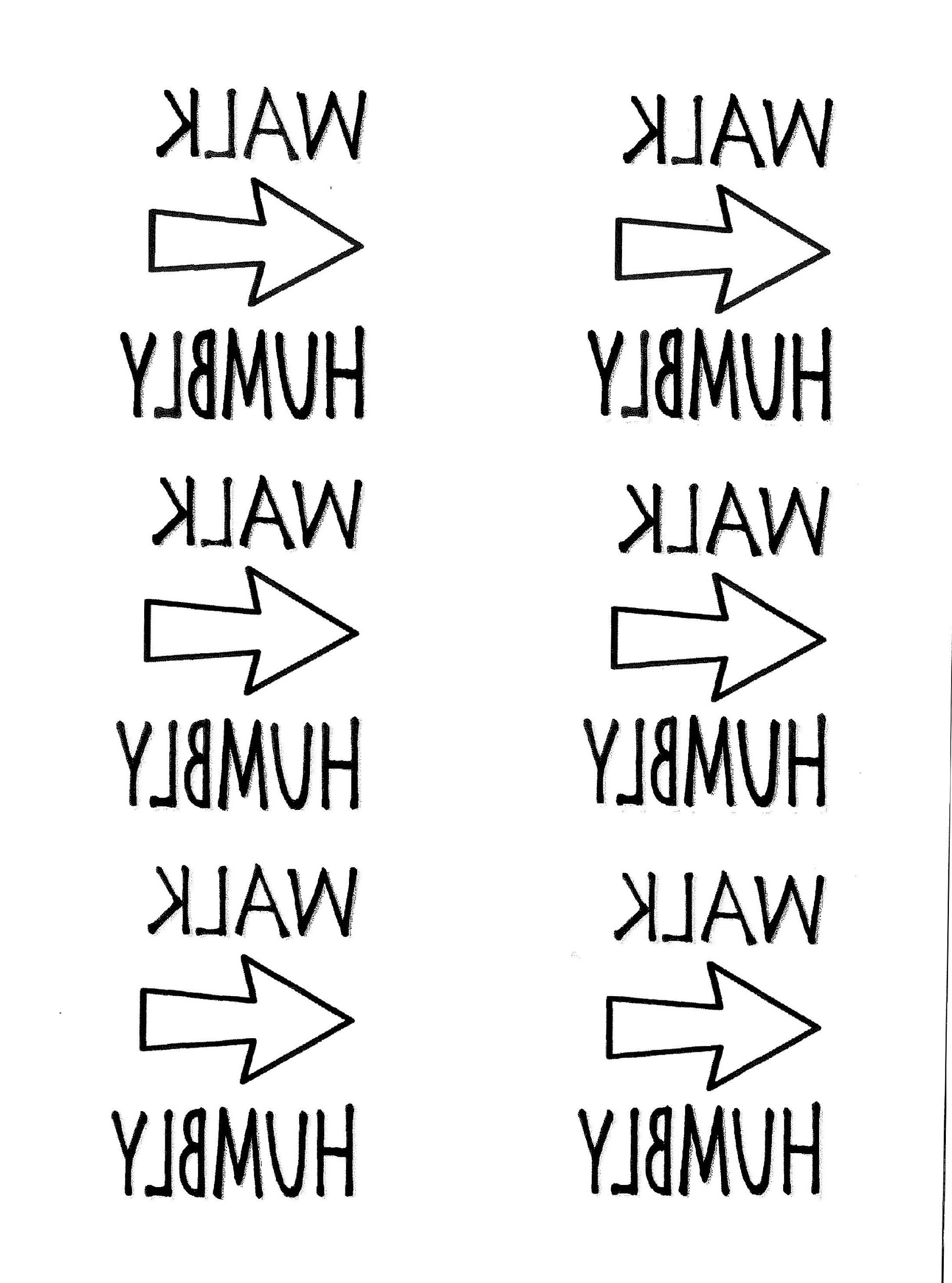 Matthew 5:44But I say unto you, love your enemies, bless them that curse you, do good to them that hate you, and pray for them which despitefully use you, and persecute you.               Matthew 5:44 KJV“But I tell you, love your enemies and pray for those who persecute you,” Matthew 5:44 CSB But I say to you, love your enemies and pray for those who persecute you. Matthew 5:44 ESV Verse Activity:Find and read Matthew 5:44. Grab the Paper Boomerang from the kit or the paper boomerang that you made. Tell the old joke: What do you call a boomerang that does not come back? A stick! After making the boomerang and coloring it, take turns trying to toss it and let it come back. After, talk about how a boomerang is special because it goes against the norm. When you toss something, it should go away from you. But a boomerang goes against what is “normal” and comes back. Why would some people think obeying today’s verse goes against what “normal” is? Why would Jesus want us to love those who persecute us? Write the verse on the boomerang and keep it around as a reminder of the verse ORYou can teach the verse using the sign language video provided.Going Deeper:What is an enemy? See if you can come up with a list of well-known enemies, real or fiction. For example: Lex Luther, Joker, Gaston, Captain Hook, Ursula. (Bonus game: Write the names of some of the enemy pairs that your family would know. Then play a game of charades trying to guess them.)Parents: Share the name of someone you consider a friend. Kids: Share the name of someone you consider a friend.Parents: Share someone you considered an enemy as a child. (or now) kids: share the name of someone you consider an enemy.What would you do for your friend? Would you pray for them? Would you go out of your way to help them? What about your enemy? Would you help them? pray for them? Which is harder to do, pray for a friend or an enemy?Take a minute and open your Bible to Matthew 5. Matthew 5-7 is known as the Sermon on the Mount. Jesus is teaching the people who are gathered to hear him. Read Matthew 5: 38-48. Do you know what Jesus meant by the law of Moses? scriptures-what we know as the Books of the Law in the Old Testament also known as the Law of Moses) The Book of the Law tells us to Love your neighbor but Jesus asks his followers to go even further and love your enemies too. He reminds us that God loves everyone and as His followers, we should too.Answer these questions as a family:Is this a hard thing Jesus is asking us to do? Why or why not? How is it even possible to love your enemy? Why would Jesus want us to love our enemy? Have you ever loved an enemy? If so, share about it.Give everyone a piece of paper. On one side, write the name of an enemy you have. On the other side, write a prayer to God about them. Try to think of a way to show love to them. (Have anyone who would like to share what they wrote on their card.)Matthew 21:22And all things, whatsoever ye shall ask in prayer, believing, ye shall receive. Matthew 21:22 KJV “And if you believe, you will receive whatever you ask for in prayer.” Matthew 21:22 CSB And whatever you ask in prayer; you will receive, if you have faith. Matthew 21:22 ESVVerse Activity:Find and read Matthew 21:22. Grab the Optical Illusion cards from the kit. Hold them up together and ask your family which one they believe is bigger. They may be surprised to learn that they are both the same size. Sometimes this world can be tricky and ask us to believe things that are not true. Or put our faith is something that looks true but is not. But our God is real and true, and He listens to our prayers. When we pray, we can believe and have faith that He hears us. The answer we may receive might not be the one we want. But we do know God loves us and hears us. Keep the cards around to remind you of our verse, and how we can believe and have faith in praying to God.Going Deeper:Matthew 21 begins the last week of Jesus' life before he died for us. In His last week, He was continuing to teach his disciples. He had great plans and purpose for them. They would spread the great news of Christ after he ascended to heaven.As a family read, Matthew 21:17-21. Jesus had spent the night just outside Jerusalem and was walking back to Jerusalem. He passed a fig tree that was not producing any fruit. He cursed the tree and it immediately withered. Why do you think Jesus did this? What do you think he was trying to teach his disciples? (Possibly Jesus was trying to show them the seriousness of their coming job. As Christians, our lives should show Christ. The world is hungry for love and truth. We as Christians have this love and truth and our lives should be ready to share it with others.)The disciples were amazed, once again, with Jesus' power. He wanted them to know that His power is available to them. He wanted them (and us) to know that through faith in Him, we can do amazing things for Christ.Some people think this verse means they can pray for whatever they wish and get it, but that is not the case. Think of it like this…a loving parent listens to their child, but sometimes they have to say no.What if a 4-year-old asked to drive a bulldozer with rockets over a ramp for fun? That would be silly for the parent to allow that. But if the same child asks mom or dad for help with a hurt or food because they are hungry…something that is helpful, the parents are willing to help. When we pray, God wants to hear our requests, but He is not a genie. When we pray, we can consider what God wants for us and what glorifies Him.14.	Mark 13:31Heaven and earth shall pass away but my words shall not pass away. Mark 13:31 KJV “Heaven and earth will pass away, but my words will never pass away.” Mark 13:31 CSB Heaven and earth will pass away, but my words will not pass away. Mark 13:31 ESVVerse Activity:Find and read Mark 13:31. Grab the Special Paper from your kit (it may be in an envelope). Have your family think of things you would like to buy if you had a million dollars. Write or draw them on the special paper. Explain that the earth and the things on it have been affected by sin and will not last. Fill a bowl with water and place your paper you drew on in it. It will start to pass away! (You may have to stir a little.) Our verse reminds us that, even as God makes everything new…Jesus’ words will always be true.Going Deeper:Have you ever noticed the date printed on food containers? Does anyone know what that is called? (an expiration date) It is helpful to let you know when it might not be safe to eat that food anymore. Take a trip to the fridge or pantry and see if you can find the closest expiration date and the farthest expiration date.Most things in life have an expiration date. Most all things in life change. Except God. He has, is and always will be who He is. He always keeps His promises.This week we are learning Mark 13:31. This verse is another wonderful reminder that although everything else in life may change, God's Word will never change. His Truths and promises are for all time.If you have time, challenge your family to build a tower from items found around the house. Note the foundation family members choose to build on…is it a firm foundation, or something that is shaky or not bound to last? Based on today’s verse, why would someone want to build their lives based on Jesus’ words?Luke 6:31And as ye would that men should do to you, do ye also to them likewise. Luke 6:31 KJV “Just as you want others to do for you, do the same for them.”  Luke 6:31 CSB And as you wish that others would do to you, do so to them. Luke 6:31 ESVVerse Activity:Find and read Luke 6:31. Grab the Shoe Keychain OR Foot Pattern with verse written on it and place it somewhere across the room, or outside if weather allows. Challenge your family to a race and see who can run to the shoe first. After a few rounds, make a new challenge. Try getting to the finish line while wearing another person’s shoes. Adults may have to tip toe with their new footwear while kids may have to take it slower with big clunky shoes. Explain the old saying, “Walk a mile in someone else’s shoes.” Our verse today reminds us that we can stop and consider how others want to be treated. God loves us so much, He sent Jesus to pay our sin debt. If He loved us that much, we can love others and share Jesus with them, even if they treat us badly. Keep the shoe keychain or foot pattern around as a reminder of today’s verse.Going Deeper:Today’s verse is also known as The Golden Rule…to treat others the way you want to be treated. And that idea is very special. Other religions have rules that sound similar, but they are a little different.They tell people do not do things that you would not want done to you. For example: do not punch someone, because you do not want to be punched. Well, of course that is true!But Jesus wants us to go beyond that and take the next step! Today’s verse tells us to do something! Re-read the verse and look for DO. Jesus wants us to go out and be on the move showing love to others. Even when people are mean. We show love because God showed us love even while we were against Him.It is a small difference, but it has a huge impact! Christians are known for their love. What steps can your family take to show love to others this week?John 8:32And ye shall know the truth, and the truth shall make you free. John 8:32 KJV“You will know the truth, and the truth will set you free.” John 8:32 CSBAnd you will know the truth, and the truth will set you free. John 8:32 ESV Verse Activity:Find and read John 8:32. Grab the finger trap from the kit. Show kids the trap and ask them to stick a finger in both sides or have two people stick their finger in opposite sides. Tell players to try and gently pull their fingers out. After a while explain the simple trick that will set them free: push the two ends together and the openings will become large enough to escape.Explain that this toy is a lot like this verse. Some people want to fight against the truth, that God rules. They want to go their own way, even if it means trouble for them…Until they know the truth about sin and Jesus, they will not be free. How is that like the finger trap? Write the words “Truth” and “Free” on the trap and keep it around as a reminder of the memory verse.According to the trap and the size of the fingers (and how strong the kid is compared to the trap), it may fail to trap a finger. That is ok! Simply explain how they should work and continue with the activity.Going Deeper:What is the truth?In school, sometimes there will be a True or False question on a test. Sometimes, teachers will even ask you to tell why it is false, if you think it is false. How do you know if something is true or false?What is truth? As a family, try to come up with a definition of truth.Today’s verse is easy to memorize but it is very deep. In John 8, Jesus was being questioned by some of the Jewish leaders. They did not understand who He really is.As a family read John 8:31-41. Also, read John 14:5-7. Now go back and reread John 8:32. What do you think Jesus meant when He said, "You will know the truth and the truth will set you free"?What do you think the "truth" is in this verse? What do you think we are "set free" from?This verse is so wonderful. There is Truth. We can know Truth. And because we know Jesus, we are free.17.	John 15:13Greater love hath no man than this, that a man lay down his life for his friends. John 15:13 KJV “No one has greater love than this: to lay down his life for his friends.” John 15:13 CSB Greater love has no one than this, that someone lay down his life for his friends. John 15:13 ESV Verse Activity:Find and read John 15:13. Grab some pepper from your kitchen. You will also need a shallow container with water (a bowl, pie tin, cake pan) and some dish soap.Explain that sin is anything we say, think, or do that goes against God and His rules for us. Sin separates us from God…the punishment for sin is death and to be away from God. Have your family name examples of sin and, as they say them, sprinkle some pepper in the water to represent sin.Ask kids, when they are in trouble, what kind of things they do to try and get out of trouble. Explain that we cannot do anything about our sin problem by ourselves. But God sent His Son, Jesus, to live a perfect life. He laid down His life as a sacrifice for us. He shed His blood for us. Take some of the dish soap to represent Jesus’ blood and sacrifice. Place a drop on your finger or on a toothpick. Gently place the small drop of soap in the middle of the water and watch what happens to the pepper (sin).Jesus took the punishment we deserved. He laid down His life for us. But He did not stay dead. He came back to life to show He paid the price for our sin. If we trust in Jesus for forgiveness, we can live with God forever, and He calls us friends! Each time you see pepper this week, say our memory verse!Going Deeper:What do you think about Jesus’ sacrifice for us?This verse is part of a bigger teaching from Jesus where He was telling His disciples to love others. Jesus wants us to follow Him and try to copy His love for others. Jesus was willing to lay down His life for others.While you may not be asked to lay down your life, we are called to have that attitude. We put others ahead of ourselves so that we can show them love and point them to Jesus.Acts 1:8But you shall receive power, after that the Holy Ghost is come upon you; and ye shall be witnesses unto me both in Jerusalem, and in all Judea, and in Samaria, and unto the uttermost part of the earth.  Acts 1:8 KJV“But you will receive power when the Holy Spirit has come on you, and you will be my witnesses in Jerusalem, in all Judea and Samaria, and to the end of the earth.” Acts 1:8 CSBBut you will receive power when the Holy Spirit has come upon you; and you will be my witnesses in Jerusalem and in all Judea and Samaria, and to the end of the earth. Acts 1:8 ESVVerse Activity:Find and read Acts 1:8. Take 3 sheets of construction paper (or regular paper) and cut 3 circles of different sizes: 4”, 5” and 6”. On the 4” circle, write the word “Jerusalem” and then the name of your city you live in. On the 5” circle write the words “Judea and Samaria” and then the name of the state you live in. On the 6” circle, write the words “to the end of the earth” and draw a picture of the world. Talk about how the circles increase in size as our mission field increases in size. Jesus commands us to tell everyone about Him. As you discuss your city/community, list ways that your family can be missionaries this week (use a sheet of paper to brainstorm these ideas). Suggested ideas are: make cards to send to a nursing home where patients can’t see their families right now, make cards to send to the senior adults in your church who can’t be with their church family right now, stop by the grocery store and pick up food for your local homeless shelter or food banks, make cards and deliver them to your local police department or fire department to say “thank you and you are praying for them.”Going Deeper:Acts is an amazing book of the Bible. It tells how the good news of Christ spread and how the church began. As a family read Acts 1:1-11. This takes place after Jesus died and rose again. Verse 3 tells us that Jesus spent 40 days on earth after he rose to Life. Look carefully at this passage and listen for His last words Jesus spoke on earth before he ascended into Heaven.What do you think of that? He was reminding His followers of their purpose (to be His witnesses) and encouraging them with the promise that they would receive power to be His witnesses from the Holy Spirit.What is a witness? A witness tells the truth. A witness tells their story of what happened. A witness for Christ tells how Christ changed their life. A witness for Christ shares with others how they too can know Christ as their Savior.You will be my witnesses in Jerusalem (city), Judea (the region surrounding the city) and Samaria (the neighboring region where many Jews did not want to go).So how does this apply to us as Christians today. When you accept Christ, you receive the Holy Spirit who empowers you to be His witness in your city, your region and to all parts of the world.Romans 14:12So then every one of us shall give account of himself to God. Romans 4:12 KJVSo then, each of us will give an account of himself to God. Romans 14:12 CSB So then each of us will give an account of himself to God. Romans 14:12 ESV Verse Activity:Find and read Romans 14:12. Grab the White Cloth, Invisible Ink, and Permanent Marker from the kit. Explain that today’s verse reminds us that God is the ultimate Judge. Ask kids to explain what judges do, and why God is the ultimate Judge. Tell kids that the Bible says that everyone will give an account of their life to God. For those who do not follow Jesus and have not been saved, they will have a guilty judgement. But for those who do follow Jesus…they are already declared innocent.However, they will still give an account of the things they have done. On the cloth write some things that someone might have done to praise God and follow His rules in permanent marker. Have kids write or draw things people do when they are not focused on following God with the invisible ink. Let the cloth set for a minute, and the worthless things should fade away.This cloth can remind you of our verse and how everyone will give an account to God. Christians can look forward to the day where the worthless will be gone and what really matters will be celebrated.Going Deeper:Romans is a letter written from Paul to the church in Rome. The people in Rome were known as Romans. (like we in America are known as Americans) The church in Rome, like all the New Testament churches, was trying to live for Christ and work together to spread the message of Christ. Like all churches, they also had some conflicts.God spoke through the letters Paul wrote to help teach the church in Rome and to teach us as the church today. In Romans 14, Paul was addressing the one of the conflicts they were having. Many times, God gives us specific commands that are obvious to know the right thing to do. But there are some other things that are not specifically addressed by God. It was one of these things that was the cause of the disagreement.In the church in Rome, there were some people who felt it was wrong to eat certain things and some people who did not. Scripture did not give a clear command on this issue. The people were judging each other. Paul encourages them to do what is right for them. If they feel it would be disrespectful to eat certain things, they should not do it.This truth should affect the way we live. Before we do something, before we make a decision, we should remind ourselves that we will be responsible to God for our actions. This will help us to live for Him. This verse also reminds us that God is the judge NOT us. It is not our job to judge each other but to encourage each other as we all try to live for Christ.1 Corinthians 10:31Whether therefore you eat, or drink, or whatsoever you do, do all to the glory of God. 1 Corinthians 10:31 KJVSo, whether you eat or drink, or whatever you do, do everything for the glory of God. 1 Corinthians 10:31 CSBSo, whether you eat or drink, or whatever you do, do all to the glory of God. 1 Corinthians 10:31 ESVVerse Activity:Find and read 1 Corinthians 10:31. Grab either a spoon, straw, or pencil for each member of your family. You need to have at least one of each of these items. Read the verse and when you say “eat” have the person with the spoons hold up the spoon, when you say “drink” have the person with the straw hold up the straw, and when you say “whatever” have the person who is holding up the pencil hold it up. Then have everyone switch items and say the word that represents their item: spoon-eat; straw-drink; whatever-pencil. Continue until the verse is learned.Explain that these items can remind us of the memory verse…we could do a lot of things, but we should always consider if what we are doing is bringing glory to God. If there is any candy left over, keep it around to remind you of the memory verse.Going Deeper:Why do you do your best at something? Is it to win? Is it to be the best? Is it to be recognized? Is it to gain approval? This passage reminds us that everything we do should be about giving God glory, pointing others to Him.When you live your life that way, you honor God.In this passage, Paul was writing to the church in Corinth. They were called Corinthians much like we in America are called Americans. Paul was writing to the church to guide them.In 1 Corinthians 10, the people were struggling over some issues in the church. In their town, there were non-believers who worshipped Idols. They even sacrificed meat to these idols. The people in the church wanted to know if it was ok to eat that meat that was sacrificed to idols.Paul told them that worshipping idols is wrong and to stay away from that. We are to worship God only. He also told them there was nothing wrong with the meat itself. Although it was ok to eat it as it meant nothing to them, it might confuse some new Christians who used to sacrifice meat to idols. So, in other words, just because you could do something…that does not mean that you should. The decision should come down to "Will it point others to God or confuse them?" So, whether you eat or drink, or whatever you do, your actions and motives should be bringing glory to God.1 Corinthians 14:40Let all things be done decently and in order. 1 Corinthians 14:40 KJVBut everything is to be done decently and in order. 1 Corinthians 14:40 CSBBut all things should be done decently and in order. 1 Corinthians 14:40 ESVVerse Activity: Find and read 1 Corinthians 14:10. Grab the Cross-Marble Maze for later. Explain that today’s verse is not about keeping your room decent and in order, although that’s good advice! This verse reminds us that when we come together to worship, we can do things together, with excellence, for the glory of God. Let us see what that does not look like:At the same time, have every member of your family talk and share what they love about God. They can even start singing their favorite praise song if they want. No waiting for others to finish, everyone talks at the same time. Try it now…what was it like? Chaos?Get the maze out and let everyone hold on to an edge. Let some family members try and get the ball to the top…others can try to get it to the bottom. Unless you work out a plan beforehand, what you are doing will not be decent or done in order. What would a church service be like if people did their own thing…and some not even going by the Bible? It would be crazy!Keep the maze around as a reminder that when we worship with other believers, we can be united around what the Bible says, and use our gifts and talents in a positive, orderly way to praise God.OR: Take the sticky notes and write each word on a different sticky note; then stick the sticky notes on a wall in random order. Family members will re-stick the sticky notes on the wall to put the bible verse in order.Going Deeper: In Corinthians 14, Paul was instructing the Christians on worship. The people were trying to worship God but were getting distracted and Paul was trying to help them focus on God during worship.How would you define worship? Some of the favorite definitions I have heard: Worship is placing your mind's attention and your heart's affection on God, praising Him for who He is and what He has done. Worship is like blowing kisses to God. Worship is our life's work not just a once a week service.While worship is something we do all the time, a worship service is a time when the local body of Christ comes together to praise Him. In the church at Corinth, they were trying to figure out how to be the church. They wanted to worship God and use the gifts He gave them to praise Him and make Him known to others. Their intentions were good. However, they had a hard time working together and appreciating each other. Some were becoming selfish and making the work of the church less about God and more about themselves. This was becoming a distraction in worship.This is one of the things Paul was addressing in 1 Corinthians. In 1 Corinthians 12, Paul tries to help them see how God wants us to work together. Even though God gifted us differently, he intends that we worship Him together. In chapter 13, Paul reminds us that the most important thing we must have for each other is love. When we do this, it is beautiful and worshipful. In chapter 14, Paul goes on to address some specific problems they were having. At the end of 1 Corinthians 14, Paul reminds them that all things must be done decently and in order.Different churches and different people worship God in different ways. Even though each person is worshipping God in their own unique way, there is order to what you are doing. This order helps us as a group to focus on God.Ephesians 6:1Children, obey your parents in the Lord: for this is right. Ephesians 6:1 KJVChildren, obey your parents in the Lord, because this is right. Ephesians 6:1 CSBChildren, obey your parents in the Lord, for this is right. Ephesians 6:1 ESVVerse Activity:Find and read Ephesians 6:1. Grab the Paper Boat from your kit. You will also need a shallow container with water (a cookie tray, shallow bowl, cake pan), and dish soap. Place the water in the container.Place the boat on the water and notice what happens. It may float aimlessly around or not even move at all. Not what boats were built for! That is kind of like kids who do not listen and obey a loving parent. But add just a teeny-tiny drop of dish soap at the back of the boat and watch what happens. (If you add too much soap, just rinse out the container and try again.) How is that like or unlike when a child listens and obeys their parents? Write the words “obey your parents” on the boat and keep it around to remind you of today’s verse.Going Deeper:Why do you think loving parents make rules for their kids? What would it be like if there were no rules at all?Many things in this world can remind us of God and His great love for us. When a loving parent gives instructions to children on what is right, and a child obeys out of love and respect, it becomes a picture of God and us.God is our Heavenly Father. He made us and He gives us rules to live by. Why kind of rules did God give us to obey? Why do you think God gave us those rules?God wants us to obey because He loves us and wants what is best for us. But He knows that we have all disobeyed and sinned. That is why He sent Jesus to forgive those who would trust in Him.Even though Christians are saved and forgiven, they still seek to obey their Heavenly Father. Not out of obligation to earn or keep their forgiveness, but out of love and trust. Like a child listens and trusts their parents.Philippians 4:13I can do all things through Christ which strengtheneth me. Philippians 4:13 KJVI am able to do all things through him who strengthens me. Philippians 4:13 CSBI am able to do all things through him who strengthens me. Philippians 4:13 ESVVerse Activity:Find and read Philippians 4:13. Use a stopwatch on your phone to keep time.Tell your family that today you will be attempting to break some world records and the timer on your phone will help you see how much time you have. Try to break the following records:Most T-shirts put on in 1 minute (the record is 31)Most leapfrog jumps in 30 sec. by a team of two (the record is 32)Most pushups with claps in one minute (the record is 77)Most socks put on one foot in 30 sec. (the record is 28)Most blindfolded plastic bottle flips in 1 minute (the record is 27)Go back to the Bible and explain that this verse often gets taken out of context. Just because you want to do something does not make it possible. While it is true the Holy Spirit helps us do things we cannot do on our own, this verse was not meant for us to think we get superpowers.By looking at the verses before and after 4:13, we see that Paul was saying that if times are bad and he has very little, he can still endure and have joy because Christ gives him strength. The same goes for us! Keep the timer as a reminder that no matter if we are in a good TIME or bad TIME, we can count on Jesus to see us through.Going Deeper:Place a hand flat on a table. Place your middle finger underneath your palm, so it looks you are your hand is keeping your middle finger down. With all your other fingers spread out on the table, try, and lift your ring finger. It should be really tough…or even impossible!This can be like life. Sometimes things try to hold us down. As Christians, we are not promised our lives will always be easy. No one knew that better than Paul. Let us take a closer look at what Paul was saying in this verse.First, let us get to know just some of the hardships Paul faced by reading 2 Corinthians 11:24-27. As you read, make a list of all the bad situations Paul found himself in. What sounds like the worst thing that happened to him?Now, let us read the verse before today’s memory verse, Philippians 4:12. What was Paul saying here? As Christians, we can be content in any situation thanks to Christ.Did you notice that Paul was content and joyful even though he was still in those bad situations? Instead of being upset that he did not get a pass on hard times, he suffered through it with joy.What kind of hardships do you face? How can we still have joy knowing that Jesus is with us through it all?James 1:19Wherefore, my beloved brethren, let every man be swift to hear, slow to speak, slow to wrath: James 1:19 KJVMy dear brothers and sisters, understand this: Everyone should be quick to listen, slow to speak, and slow to anger, James 1:19 CSBKnow this, my beloved brothers: let every person be quick to hear, slow to speak, slow to anger; James 1:19 ESVVerse Activity:Find and read James 1:19. Grab the Toy Car from your kit. Show kids how you can pull it back and it zooms forward. Create a makeshift ramp using household items…prop up an ironing board using books, use some couch cushions, or place some books in small to large piles and lay a paper track over the top. See how fast your car can go down the ramp. Now a family challenge! What can you do to make the car slow down? How can you make it still get to the end of the ramp…but slowly? Be creative with your family and try ideas. How easy or hard was it to go from fast to slow?How easy is it to get angry fast? How easy is it to be slow to anger? Today’s verse reminds us that we should be quick to love and slow to respond in anger. Write the verse on the card that came with your car, then place it somewhere so you can see it every day to remind you of the verse.Going Deeper:While there are times we can and should be angry, most of the time people rush to get mad about silly things. And when we get heated up, we often say things that hurt instead of listening and loving. Have you ever said something out of anger before?If we do not slow down, we let our anger control us instead of looking for ways to let God use us. Check out what James says in the very next verse, James 1:20.Why do you think God wants His people to be slow to anger? How has God demonstrated being slow to anger with us, His creation?Together, as a family, come up with ways to handle your anger next time a situation pops up that makes you mad. Can you create a family game plan to handle anger? Here are some verses to help get you started: Proverbs 29:11, Ephesians 4:26, Colossians 4:6.25.	1 John 4:19We love him, because he first loved us. 1 John 4:19 KJVWe love because he first loved us. 1 John 4:19 CSBWe love because he first loved us. 1 John 4:19 ESV Verse Activity:Find and read 1 John 4:19. Grab the magnet strip, clothespin, index card, and foam heart from your kit. Remind kids that God is love…He created love…He showed us how to love …and He wants us to love Him and others. After you create the craft, think of the colors to think of different ways God has shown us love. For example, green might remind you that God made the plants that give us fresh air. Or red could remind us of how Jesus shed His blood for us.Assemble the magnet craft: Have children write the verse reference on the foam heart and glue the foam heart to one side of the clothespin and the magnet strip to the other side. Then have the children write the verse on the index card.Then have your family inspect the magnet on the back. What kind of items can it pick up? Anything around the house? Normally, when an item is on a magnet, it temporarily becomes magnetic as well. Imagine a paperclip on the magnet attracting another paper clip. The paper clip is magnetic because the magnet attracted it first. Without the magnet at first, the paper clip could not attract the other magnet by itself. How is that like God, us, and love?Keep the craft on the refrigerator in your house so you can see it each day and be reminded of our memory verse.Going Deeper:Have each family member create something that shows love…it can be a drawing, a scene made with modeling clay, a demonstration using Legos…be creative!Have each family member share of a time when they experienced love or saw love demonstrated. Ask the question, where does love come from?As a family read 1 John 4:7-19. What does this passage tell us about love?This week, we are going to memorize the verse 1 John 4:19. It is a short verse and easy to memorize but it tells of a BIG truth. Love is what we are called to do. We are to love God with all we are and to love others. We can only love others because God first loved us. He is love.Why do you think God wants His people to be known for their love?Who has God put in your life that needs love? How can you be a blessing for them this week?Contributing WritersDavid Jennings, Children’s Pastor First Baptist Church, Tuscaloosa, ALRenee Pate, Bible Drill Promoter Alabama Baptist State Board of MissionsSteve Stephens, Bible Drill Promoter Alabama Baptist State Board of MissionsBelinda Stroud, State MissionaryAlabama Baptist State Board of MissionsCindy Thomas, Bible Drill PromoterAlabama Baptist State Board of Missions